 Les blocs de codage mélangés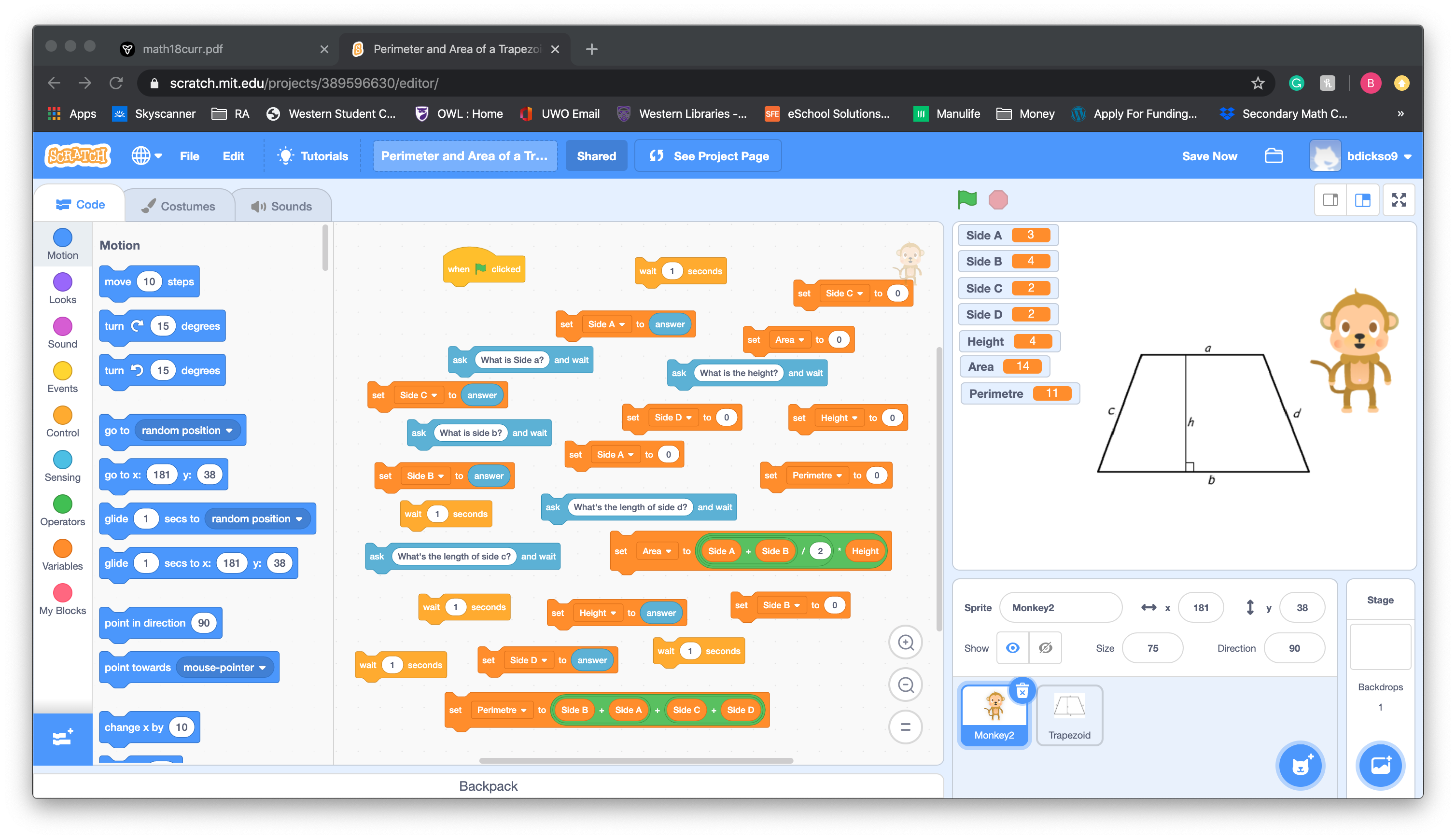 